МУНИЦИПАЛЬНОЕ ОБРАЗОВАНИЕ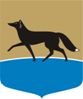 ГОРОДСКОЙ ОКРУГ ГОРОД СУРГУТДУМА ГОРОДА СУРГУТАРЕШЕНИЕПринято на заседании Думы 26 мая 2016 года№ 887-V ДГО внесении изменения в решение Думы города от 07.10.2009 
№ 604-IV ДГ «О Положении 
о порядке управления 
и распоряжения имуществом, находящимся в муниципальной собственности»В соответствии со статьёй 35 Федерального закона от 06.10.2003 
№ 131-ФЗ «Об общих принципах организации местного самоуправления 
в Российской Федерации» (в редакции от 15.02.2016), статьёй 31 Устава муниципального образования городской округ город Сургут 
Ханты-Мансийского автономного округа – Югры, в целях совершенствования порядка распоряжения имуществом, находящимся в муниципальной собственности, Дума города РЕШИЛА:1. Внести в решение Думы города от 07.10.2009 № 604-IV ДГ 
«О Положении о порядке управления и распоряжения имуществом, находящимся в муниципальной собственности» (в редакции от 26.02.2016 
№ 836-V ДГ) изменение, заменив в части 10 статьи 16 приложения к решению слова «за исключением социально ориентированных некоммерческих организаций, объединений инвалидов, защищающих их права и интересы, предоставляющих им услуги по проведению культурно-досуговых мероприятий и спортивной реабилитации» словами «за исключением социально ориентированных некоммерческих организаций, объединяющих инвалидов, защищающих их права и интересы, предоставляющих им услуги по проведению культурно-досуговых мероприятий и спортивной реабилитации».2. Администрации города привести свои муниципальные правовые акты в соответствие с настоящим решением.Председатель Думы города_______________ С.А. Бондаренко«31» мая 2016 г.И.о. Главы города_______________ О.М. Лапин«01» июня 2016 г.